Madrid, 19 de julio de 2019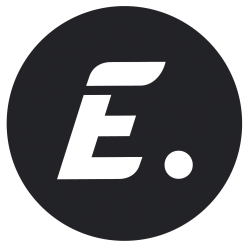 PROGRAMACIÓN DE ENERGY PARA EL DOMINGO 21 DE JULIO21/07/2019DOMINGOENERGYH.PrevCalf.ProgramaEp./Serie7:15TPEL ZAPPING DE SURFEROS3387:25+7CASTLE: 'UNA ROSA PARA LA ETERNIDAD'228:05+7CASTLE: 'PUÑALADA TRAPERA'238:50+7CASTLE: 'EL TERCER HOMBRE'249:40+7CASTLE: 'EL RÉGIMEN SUICIDA'2510:15+7CASTLE: 'EL AMA SIEMPRE AZOTA DOS VECES'2611:05+7CASTLE: 'TIC-TAC, TIC-TAC...'2711:50+7CASTLE: '¡BUM!'2812:40+7CASTLE: 'ENVUELTA EN LA MUERTE'2913:30+7CASTLE: 'HORARIO MORTAL'3014:10+7CASTLE: 'LA GUARIDA DE LOS LADRONES'3115:00+7CASTLE: 'UNA COMIDA DE MUERTE'3215:45+12C.S.I. MIAMI: 'AZÚCAR EN LA SANGRE'20016:30+12C.S.I. MIAMI: 'EMPAREJADOS EN EL INFIERNO'20117:25+12C.S.I. MIAMI: 'CARA A CARA'20218:15+12C.S.I. MIAMI: 'ANSIA DE SANGRE'20619:05+12C.S.I. MIAMI: 'COTO DE CAZA'207DISTRITO 820:00+12C.S.I. LAS VEGAS: 'COGE EL DINERO Y CORRE'29720:40+12C.S.I. LAS VEGAS: 'REFUGIADOS'29121:40+12C.S.I. LAS VEGAS: 'EL TIRO POR LA CULATA'29222:30+12C.S.I. LAS VEGAS: 'VALIENTE'29323:25+12C.S.I. LAS VEGAS: 'FANTASMAS DEL PASADO'2940:25+12C.S.I. LAS VEGAS: 'JUGARSE LA PIEL'2951:05+12C.S.I. LAS VEGAS: 'SI LAS PAREDES HABLARAN'72:00+12C.S.I. LAS VEGAS: 'ANÓNIMO'82:45+12C.S.I. LAS VEGAS: 'CIELOS INHÓSPITOS'93:25+12C.S.I. LAS VEGAS: 'SEXO, MENTIRAS Y LARVAS'104:05+12C.S.I. LAS VEGAS: 'LOS ASESINATOS DE LA 1-15'114:50+12C.S.I. LAS VEGAS: '500 GRADOS CENTÍGRADOS'125:30TPMIRAMIMÚSICA15:35TPLA TIENDA EN CASA16:55TPEL ZAPPING DE SURFEROS339